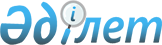 "Ерекше маңызы бар концессиялық жобалардың тізбесін бекіту туралы" Қазақстан Республикасы Үкіметінің 2014 жылғы 7 қазандағы № 1060 қаулысына өзгеріс енгізу туралыҚазақстан Республикасы Үкіметінің 2019 жылғы 21 ақпандағы № 82 қаулысы.
      "Концессиялар туралы" 2006 жылғы 7 шілдедегі Қазақстан Республикасы Заңының 1-бабының 8) тармақшасына сәйкес Қазақстан Республикасының Үкіметі ҚАУЛЫ ЕТЕДІ:
      1. "Ерекше маңызы бар концессиялық жобалардың тізбесін бекіту туралы" Қазақстан Республикасы Үкіметінің 2014 жылғы 7 қазандағы № 1060 қаулысына (Қазақстан Республикасының ПҮАЖ-ы, 2014 ж., № 61, 569-құжат) мынадай өзгеріс енгізілсін:
      көрсетілген қаулымен бекітілген ерекше маңызы бар концессиялық жобалардың тізбесі мынадай редакцияда жазылсын:
      "
      2. Осы қаулы қол қойылған күнінен бастап қолданысқа енгiзiледi.
					© 2012. Қазақстан Республикасы Әділет министрлігінің «Қазақстан Республикасының Заңнама және құқықтық ақпарат институты» ШЖҚ РМК
				
Р/с №
Атауы
1
2
1. Жақсартылуы және пайдаланылуы концессия шарттары негізінде жүзеге асырылатын жұмыс істеп тұрған мемлекеттік меншік объектілері
1. Жақсартылуы және пайдаланылуы концессия шарттары негізінде жүзеге асырылатын жұмыс істеп тұрған мемлекеттік меншік объектілері
2. Салынуы және пайдаланылуы концессия шарттары негізінде жүзеге асырылатын объектілер
2. Салынуы және пайдаланылуы концессия шарттары негізінде жүзеге асырылатын объектілер
1.
"Үлкен Алматы айналма автомобиль жолы" (ҮАААЖ) автомобиль жолын салу және пайдалану
2.
"Түркістан облысының 4 жолақты қозғалысы бар I техникалық санатты автомобиль жолдарын салу және пайдалану"".
      Қазақстан Республикасының
Премьер-Министрі 

Б. Сағынтаев
